Sosnowiec, 28.01.2020 r.Między Cieszynem a Zebrzydowicami wygodniejsze podróże - są nowe peronyPasażerowie podróżujący koleją z Cieszyna do Zebrzydowic od miesiąca korzystają z nowych, funkcjonalnych peronów na przystankach w Cieszynie Marklowicach, Pogwizdowie, Kaczycach i Kończycach. To kolejne miejsca w województwie śląskim, gdzie poprawiły się warunki podróży. PKP Polskie Linie Kolejowe S.A. zakończyły prace o wartości blisko 5 mln zł ze środków budżetowych.W Cieszynie Marklowicach, Pogwizdowie, Kaczycach i Kończycach od stycznia są nowe, wyższe perony. Dzięki temu, podróżni łatwiej wsiadają i wysiadają z pociągów. Na przystankach zamontowano nowe wiaty i ławki oraz strefy czekania, czyli specjalne poręcze do odpoczynku na stojąco. Perony są oświetlone, lepiej oznakowane i wyposażone w  gabloty informacyjne z rozkładami jazdy. Przystanki zostały  doposażone w pochylnie, co w znacznym stopniu poprawia dostępność dla osób o ograniczonej możliwości poruszania się. Ścieżki naprowadzające z wypukłą fakturą zwiększają bezpieczeństwo podróżnych. Dla osób niewidomych i niedowidzących są  informacje z alfabetem Braille’a, zastosowano je w Kaczycach i Cieszynie Marklowicach na poręczach. W ramach inwestycji wartej prawie 5 mln zł wyremontowano też w obrębie przystanków tory oraz obiekty inżynieryjne. Krótsze podróże koleją W 2018 roku między Cieszynem a Zebrzydowicami wymieniono tor na bezstykowy i zastosowano betonowe podkłady. W efekcie prac skróciły się czasy przejazdów - pociągi pasażerskie jadą z Cieszyna do Zebrzydowic 22 minuty, czyli o ok. 10 min. krócej niż przed pracami. Dzięki wyremontowaniu 10 przejazdów kolejowo-drogowych zwiększył się poziom bezpieczeństwa w ruchu kolejowym i na drogach. Na tę inwestycję przeznaczono ponad 24 mln zł ze środków PLK.PKP Polskie Linie Kolejowe S.A. realizują też projekt pn. „Rewitalizacja linii kolejowych nr 694/157/190/191 Bronów – Bieniowiec – Skoczów – Goleszów – Cieszyn / Wisła Głębce”. Umowę podpisano w październiku 2019 roku. Obecnie kończy się projektowanie, a od marca ruszą prace budowlane. Jednym z efektów inwestycji będzie powrót pociągów na trasę Goleszów – Cieszyn. Dla mieszkańców regionu będzie to korzystna zmiana w systemie komunikacji. Odnowione zostaną m.in. stacje Goleszów i Cieszyn oraz przystanki Goleszów Górny, Bażanowice, Cieszyn Mnisztwo, który zmieni nazwę na Cieszyn Uniwersytet.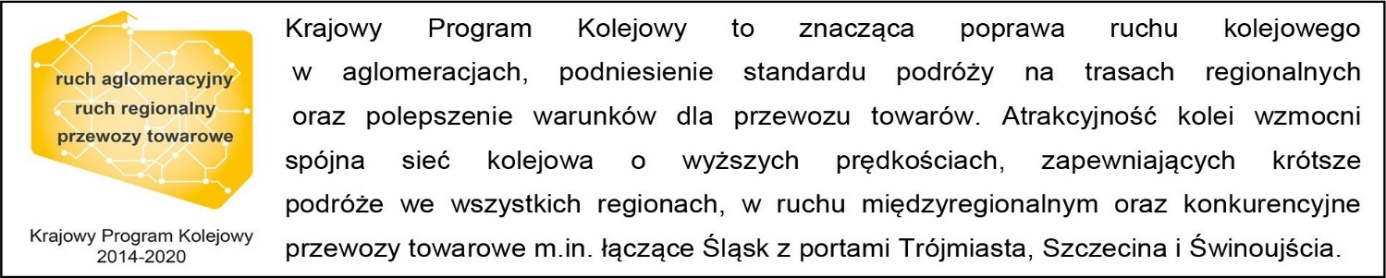 Kontakt dla mediów:PKP Polskie Linie Kolejowe S.A.
Katarzyna GłowackaZespół prasowyrzecznik@plk-sa.pltel. 697 044 571